National Curriculum Long Term Planning Overview  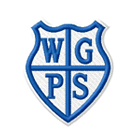 2019-2020 (Year 4)Autumn Term 2019Autumn Term 2019Autumn Term 2019Autumn Term 2019Autumn Term 2019Autumn Term 2019Autumn Term 2019Autumn Term 2019Autumn Term 2019Autumn Term 2019Autumn Term 2019Autumn Term 2019Autumn Term 2019Autumn Term 2019Autumn Term 2019Autumn Term 2019Autumn Term 2019Autumn Term 2019Autumn Term 2019Autumn Term 2019Autumn Term 2019Autumn Term 2019Autumn Term 2019Autumn Term 2019Autumn Term 2019Autumn Term 2019Autumn Term 2019Autumn Term 2019Autumn Term 2019Autumn Term 2019Autumn Term 2019Autumn Term 2019Autumn Term 2019Autumn Term 2019Autumn Term 2019Autumn Term 2019Autumn Term 201912223334455666777899991010101111121213131314141415What was life like in Durham before the Romans?What was life like in Durham before the Romans?What was life like in Durham before the Romans?What was life like in Durham before the Romans?What was life like in Durham before the Romans?What was life like in Durham before the Romans?What was life like in Durham before the Romans?What was life like in Durham before the Romans?What was life like in Durham before the Romans?What was life like in Durham before the Romans?What was life like in Durham before the Romans?What was life like in Durham before the Romans?What was life like in Durham before the Romans?What was life like in Durham before the Romans?What was life like in Durham before the Romans?What was life like in Durham before the Romans?What was life like in Durham before the Romans?WW1 / RemembranceWW1 / RemembranceWW1 / RemembranceWW1 / RemembranceWhy did the Romans march through Britain?Key features of the Roman Army/ Local comparisonWhy did the Romans march through Britain?Key features of the Roman Army/ Local comparisonWhy did the Romans march through Britain?Key features of the Roman Army/ Local comparisonWhy did the Romans march through Britain?Key features of the Roman Army/ Local comparisonWhy did the Romans march through Britain?Key features of the Roman Army/ Local comparisonWhy did the Romans march through Britain?Key features of the Roman Army/ Local comparisonWhy did the Romans march through Britain?Key features of the Roman Army/ Local comparisonWhy did the Romans march through Britain?Key features of the Roman Army/ Local comparisonWhy did the Romans march through Britain?Key features of the Roman Army/ Local comparisonWhy did the Romans march through Britain?Key features of the Roman Army/ Local comparisonWhy did the Romans march through Britain?Key features of the Roman Army/ Local comparisonWhy did the Romans march through Britain?Key features of the Roman Army/ Local comparisonWhy did the Romans march through Britain?Key features of the Roman Army/ Local comparisonWhy did the Romans march through Britain?Key features of the Roman Army/ Local comparisonXmasActivitiesPE – Tag Rugby and FitnessScience - Sound Art – Roman pottery and Roman Mosaics – Print Making and SculptureDT – Make instruments – evaluate ideas and improve their workMusic – Clarinets Digital Literacy – Safe InternetMFL – Greetings, AnimalsRE – Hinduism God and Worship (Mandir) Hinduism DivaliPE – Tag Rugby and FitnessScience - Sound Art – Roman pottery and Roman Mosaics – Print Making and SculptureDT – Make instruments – evaluate ideas and improve their workMusic – Clarinets Digital Literacy – Safe InternetMFL – Greetings, AnimalsRE – Hinduism God and Worship (Mandir) Hinduism DivaliPE – Tag Rugby and FitnessScience - Sound Art – Roman pottery and Roman Mosaics – Print Making and SculptureDT – Make instruments – evaluate ideas and improve their workMusic – Clarinets Digital Literacy – Safe InternetMFL – Greetings, AnimalsRE – Hinduism God and Worship (Mandir) Hinduism DivaliPE – Tag Rugby and FitnessScience - Sound Art – Roman pottery and Roman Mosaics – Print Making and SculptureDT – Make instruments – evaluate ideas and improve their workMusic – Clarinets Digital Literacy – Safe InternetMFL – Greetings, AnimalsRE – Hinduism God and Worship (Mandir) Hinduism DivaliPE – Tag Rugby and FitnessScience - Sound Art – Roman pottery and Roman Mosaics – Print Making and SculptureDT – Make instruments – evaluate ideas and improve their workMusic – Clarinets Digital Literacy – Safe InternetMFL – Greetings, AnimalsRE – Hinduism God and Worship (Mandir) Hinduism DivaliPE – Tag Rugby and FitnessScience - Sound Art – Roman pottery and Roman Mosaics – Print Making and SculptureDT – Make instruments – evaluate ideas and improve their workMusic – Clarinets Digital Literacy – Safe InternetMFL – Greetings, AnimalsRE – Hinduism God and Worship (Mandir) Hinduism DivaliPE – Tag Rugby and FitnessScience - Sound Art – Roman pottery and Roman Mosaics – Print Making and SculptureDT – Make instruments – evaluate ideas and improve their workMusic – Clarinets Digital Literacy – Safe InternetMFL – Greetings, AnimalsRE – Hinduism God and Worship (Mandir) Hinduism DivaliPE – Tag Rugby and FitnessScience - Sound Art – Roman pottery and Roman Mosaics – Print Making and SculptureDT – Make instruments – evaluate ideas and improve their workMusic – Clarinets Digital Literacy – Safe InternetMFL – Greetings, AnimalsRE – Hinduism God and Worship (Mandir) Hinduism DivaliPE – Tag Rugby and FitnessScience - Sound Art – Roman pottery and Roman Mosaics – Print Making and SculptureDT – Make instruments – evaluate ideas and improve their workMusic – Clarinets Digital Literacy – Safe InternetMFL – Greetings, AnimalsRE – Hinduism God and Worship (Mandir) Hinduism DivaliPE – Tag Rugby and FitnessScience - Sound Art – Roman pottery and Roman Mosaics – Print Making and SculptureDT – Make instruments – evaluate ideas and improve their workMusic – Clarinets Digital Literacy – Safe InternetMFL – Greetings, AnimalsRE – Hinduism God and Worship (Mandir) Hinduism DivaliPE – Tag Rugby and FitnessScience - Sound Art – Roman pottery and Roman Mosaics – Print Making and SculptureDT – Make instruments – evaluate ideas and improve their workMusic – Clarinets Digital Literacy – Safe InternetMFL – Greetings, AnimalsRE – Hinduism God and Worship (Mandir) Hinduism DivaliPE – Tag Rugby and FitnessScience - Sound Art – Roman pottery and Roman Mosaics – Print Making and SculptureDT – Make instruments – evaluate ideas and improve their workMusic – Clarinets Digital Literacy – Safe InternetMFL – Greetings, AnimalsRE – Hinduism God and Worship (Mandir) Hinduism DivaliPE – Tag Rugby and FitnessScience - Sound Art – Roman pottery and Roman Mosaics – Print Making and SculptureDT – Make instruments – evaluate ideas and improve their workMusic – Clarinets Digital Literacy – Safe InternetMFL – Greetings, AnimalsRE – Hinduism God and Worship (Mandir) Hinduism DivaliPE – Tag Rugby and FitnessScience - Sound Art – Roman pottery and Roman Mosaics – Print Making and SculptureDT – Make instruments – evaluate ideas and improve their workMusic – Clarinets Digital Literacy – Safe InternetMFL – Greetings, AnimalsRE – Hinduism God and Worship (Mandir) Hinduism DivaliPE – Tag Rugby and FitnessScience - Sound Art – Roman pottery and Roman Mosaics – Print Making and SculptureDT – Make instruments – evaluate ideas and improve their workMusic – Clarinets Digital Literacy – Safe InternetMFL – Greetings, AnimalsRE – Hinduism God and Worship (Mandir) Hinduism DivaliPE – Tag Rugby and FitnessScience - Sound Art – Roman pottery and Roman Mosaics – Print Making and SculptureDT – Make instruments – evaluate ideas and improve their workMusic – Clarinets Digital Literacy – Safe InternetMFL – Greetings, AnimalsRE – Hinduism God and Worship (Mandir) Hinduism DivaliPE – Tag Rugby and FitnessScience - Sound Art – Roman pottery and Roman Mosaics – Print Making and SculptureDT – Make instruments – evaluate ideas and improve their workMusic – Clarinets Digital Literacy – Safe InternetMFL – Greetings, AnimalsRE – Hinduism God and Worship (Mandir) Hinduism DivaliPE –  GamesScience – Animals Including Humans DT – Leaning Tower of Pisa – Strengthening, stiffen and reinforce structuresArt – Italian Artists – SketchingMusic – ClarinetsComputing - Digital MediaMFL – Colours, WeatherRE - Christianity Jesus the Light of the WorldPE –  GamesScience – Animals Including Humans DT – Leaning Tower of Pisa – Strengthening, stiffen and reinforce structuresArt – Italian Artists – SketchingMusic – ClarinetsComputing - Digital MediaMFL – Colours, WeatherRE - Christianity Jesus the Light of the WorldPE –  GamesScience – Animals Including Humans DT – Leaning Tower of Pisa – Strengthening, stiffen and reinforce structuresArt – Italian Artists – SketchingMusic – ClarinetsComputing - Digital MediaMFL – Colours, WeatherRE - Christianity Jesus the Light of the WorldPE –  GamesScience – Animals Including Humans DT – Leaning Tower of Pisa – Strengthening, stiffen and reinforce structuresArt – Italian Artists – SketchingMusic – ClarinetsComputing - Digital MediaMFL – Colours, WeatherRE - Christianity Jesus the Light of the WorldPE –  GamesScience – Animals Including Humans DT – Leaning Tower of Pisa – Strengthening, stiffen and reinforce structuresArt – Italian Artists – SketchingMusic – ClarinetsComputing - Digital MediaMFL – Colours, WeatherRE - Christianity Jesus the Light of the WorldPE –  GamesScience – Animals Including Humans DT – Leaning Tower of Pisa – Strengthening, stiffen and reinforce structuresArt – Italian Artists – SketchingMusic – ClarinetsComputing - Digital MediaMFL – Colours, WeatherRE - Christianity Jesus the Light of the WorldPE –  GamesScience – Animals Including Humans DT – Leaning Tower of Pisa – Strengthening, stiffen and reinforce structuresArt – Italian Artists – SketchingMusic – ClarinetsComputing - Digital MediaMFL – Colours, WeatherRE - Christianity Jesus the Light of the WorldPE –  GamesScience – Animals Including Humans DT – Leaning Tower of Pisa – Strengthening, stiffen and reinforce structuresArt – Italian Artists – SketchingMusic – ClarinetsComputing - Digital MediaMFL – Colours, WeatherRE - Christianity Jesus the Light of the WorldPE –  GamesScience – Animals Including Humans DT – Leaning Tower of Pisa – Strengthening, stiffen and reinforce structuresArt – Italian Artists – SketchingMusic – ClarinetsComputing - Digital MediaMFL – Colours, WeatherRE - Christianity Jesus the Light of the WorldPE –  GamesScience – Animals Including Humans DT – Leaning Tower of Pisa – Strengthening, stiffen and reinforce structuresArt – Italian Artists – SketchingMusic – ClarinetsComputing - Digital MediaMFL – Colours, WeatherRE - Christianity Jesus the Light of the WorldPE –  GamesScience – Animals Including Humans DT – Leaning Tower of Pisa – Strengthening, stiffen and reinforce structuresArt – Italian Artists – SketchingMusic – ClarinetsComputing - Digital MediaMFL – Colours, WeatherRE - Christianity Jesus the Light of the WorldPE –  GamesScience – Animals Including Humans DT – Leaning Tower of Pisa – Strengthening, stiffen and reinforce structuresArt – Italian Artists – SketchingMusic – ClarinetsComputing - Digital MediaMFL – Colours, WeatherRE - Christianity Jesus the Light of the WorldPE –  GamesScience – Animals Including Humans DT – Leaning Tower of Pisa – Strengthening, stiffen and reinforce structuresArt – Italian Artists – SketchingMusic – ClarinetsComputing - Digital MediaMFL – Colours, WeatherRE - Christianity Jesus the Light of the WorldPE –  GamesScience – Animals Including Humans DT – Leaning Tower of Pisa – Strengthening, stiffen and reinforce structuresArt – Italian Artists – SketchingMusic – ClarinetsComputing - Digital MediaMFL – Colours, WeatherRE - Christianity Jesus the Light of the WorldPE –  GamesScience – Animals Including Humans DT – Leaning Tower of Pisa – Strengthening, stiffen and reinforce structuresArt – Italian Artists – SketchingMusic – ClarinetsComputing - Digital MediaMFL – Colours, WeatherRE - Christianity Jesus the Light of the WorldPE –  GamesScience – Animals Including Humans DT – Leaning Tower of Pisa – Strengthening, stiffen and reinforce structuresArt – Italian Artists – SketchingMusic – ClarinetsComputing - Digital MediaMFL – Colours, WeatherRE - Christianity Jesus the Light of the WorldPE –  GamesScience – Animals Including Humans DT – Leaning Tower of Pisa – Strengthening, stiffen and reinforce structuresArt – Italian Artists – SketchingMusic – ClarinetsComputing - Digital MediaMFL – Colours, WeatherRE - Christianity Jesus the Light of the WorldPE –  GamesScience – Animals Including Humans DT – Leaning Tower of Pisa – Strengthening, stiffen and reinforce structuresArt – Italian Artists – SketchingMusic – ClarinetsComputing - Digital MediaMFL – Colours, WeatherRE - Christianity Jesus the Light of the WorldPE –  GamesScience – Animals Including Humans DT – Leaning Tower of Pisa – Strengthening, stiffen and reinforce structuresArt – Italian Artists – SketchingMusic – ClarinetsComputing - Digital MediaMFL – Colours, WeatherRE - Christianity Jesus the Light of the WorldSpring Term 2020Spring Term 2020Spring Term 2020Spring Term 2020Spring Term 2020Spring Term 2020Spring Term 2020Spring Term 2020Spring Term 2020Spring Term 2020Spring Term 2020Spring Term 2020Spring Term 2020Spring Term 2020Spring Term 2020Spring Term 2020Spring Term 2020Spring Term 2020Spring Term 2020Spring Term 2020Spring Term 2020Spring Term 2020Spring Term 2020Spring Term 2020Spring Term 2020Spring Term 2020Spring Term 2020Spring Term 2020Spring Term 2020Spring Term 2020Spring Term 2020Spring Term 2020Spring Term 2020Spring Term 2020Spring Term 2020Spring Term 2020Spring Term 20201112223334445556667777888999101010111111What was daily life like for Romans? The Roman Empire and its impact on BritainWhat was daily life like for Romans? The Roman Empire and its impact on BritainWhat was daily life like for Romans? The Roman Empire and its impact on BritainWhat was daily life like for Romans? The Roman Empire and its impact on BritainWhat was daily life like for Romans? The Roman Empire and its impact on BritainWhat was daily life like for Romans? The Roman Empire and its impact on BritainWhat was daily life like for Romans? The Roman Empire and its impact on BritainWhat was daily life like for Romans? The Roman Empire and its impact on BritainWhat was daily life like for Romans? The Roman Empire and its impact on BritainWhat was daily life like for Romans? The Roman Empire and its impact on BritainWhat was daily life like for Romans? The Roman Empire and its impact on BritainWhat was daily life like for Romans? The Roman Empire and its impact on BritainWhat was daily life like for Romans? The Roman Empire and its impact on BritainWhat was daily life like for Romans? The Roman Empire and its impact on BritainWhat was daily life like for Romans? The Roman Empire and its impact on BritainWhat was life like for different people in the Roman Empire?Similarity & differences of experiences within the Roman occupation of DurhamWhat was life like for different people in the Roman Empire?Similarity & differences of experiences within the Roman occupation of DurhamWhat was life like for different people in the Roman Empire?Similarity & differences of experiences within the Roman occupation of DurhamWhat was life like for different people in the Roman Empire?Similarity & differences of experiences within the Roman occupation of DurhamWhat was life like for different people in the Roman Empire?Similarity & differences of experiences within the Roman occupation of DurhamWhat was life like for different people in the Roman Empire?Similarity & differences of experiences within the Roman occupation of DurhamWhat was life like for different people in the Roman Empire?Similarity & differences of experiences within the Roman occupation of DurhamWhat was life like for different people in the Roman Empire?Similarity & differences of experiences within the Roman occupation of DurhamWhat was life like for different people in the Roman Empire?Similarity & differences of experiences within the Roman occupation of DurhamWhat was life like for different people in the Roman Empire?Similarity & differences of experiences within the Roman occupation of DurhamWhat was life like for different people in the Roman Empire?Similarity & differences of experiences within the Roman occupation of DurhamWhat was life like for different people in the Roman Empire?Similarity & differences of experiences within the Roman occupation of DurhamWhat was life like for different people in the Roman Empire?Similarity & differences of experiences within the Roman occupation of DurhamWhat was life like for different people in the Roman Empire?Similarity & differences of experiences within the Roman occupation of DurhamWhat was life like for different people in the Roman Empire?Similarity & differences of experiences within the Roman occupation of DurhamWhat was life like for different people in the Roman Empire?Similarity & differences of experiences within the Roman occupation of DurhamWhat was life like for different people in the Roman Empire?Similarity & differences of experiences within the Roman occupation of DurhamWhat was life like for different people in the Roman Empire?Similarity & differences of experiences within the Roman occupation of DurhamWhat was life like for different people in the Roman Empire?Similarity & differences of experiences within the Roman occupation of DurhamPE – Games, DanceMusic – ClarinetsComputer Science – Designing and Debugging Programmes.MFL – Me and My familyRE – Judaism-Why is Moses important to Jewish people?Art – South American inspired art – Working with colourScience-ElectricityPE – Games, DanceMusic – ClarinetsComputer Science – Designing and Debugging Programmes.MFL – Me and My familyRE – Judaism-Why is Moses important to Jewish people?Art – South American inspired art – Working with colourScience-ElectricityPE – Games, DanceMusic – ClarinetsComputer Science – Designing and Debugging Programmes.MFL – Me and My familyRE – Judaism-Why is Moses important to Jewish people?Art – South American inspired art – Working with colourScience-ElectricityPE – Games, DanceMusic – ClarinetsComputer Science – Designing and Debugging Programmes.MFL – Me and My familyRE – Judaism-Why is Moses important to Jewish people?Art – South American inspired art – Working with colourScience-ElectricityPE – Games, DanceMusic – ClarinetsComputer Science – Designing and Debugging Programmes.MFL – Me and My familyRE – Judaism-Why is Moses important to Jewish people?Art – South American inspired art – Working with colourScience-ElectricityPE – Games, DanceMusic – ClarinetsComputer Science – Designing and Debugging Programmes.MFL – Me and My familyRE – Judaism-Why is Moses important to Jewish people?Art – South American inspired art – Working with colourScience-ElectricityPE – Games, DanceMusic – ClarinetsComputer Science – Designing and Debugging Programmes.MFL – Me and My familyRE – Judaism-Why is Moses important to Jewish people?Art – South American inspired art – Working with colourScience-ElectricityPE – Games, DanceMusic – ClarinetsComputer Science – Designing and Debugging Programmes.MFL – Me and My familyRE – Judaism-Why is Moses important to Jewish people?Art – South American inspired art – Working with colourScience-ElectricityPE – Games, DanceMusic – ClarinetsComputer Science – Designing and Debugging Programmes.MFL – Me and My familyRE – Judaism-Why is Moses important to Jewish people?Art – South American inspired art – Working with colourScience-ElectricityPE – Games, DanceMusic – ClarinetsComputer Science – Designing and Debugging Programmes.MFL – Me and My familyRE – Judaism-Why is Moses important to Jewish people?Art – South American inspired art – Working with colourScience-ElectricityPE – Games, DanceMusic – ClarinetsComputer Science – Designing and Debugging Programmes.MFL – Me and My familyRE – Judaism-Why is Moses important to Jewish people?Art – South American inspired art – Working with colourScience-ElectricityPE – Games, DanceMusic – ClarinetsComputer Science – Designing and Debugging Programmes.MFL – Me and My familyRE – Judaism-Why is Moses important to Jewish people?Art – South American inspired art – Working with colourScience-ElectricityPE – Games, DanceMusic – ClarinetsComputer Science – Designing and Debugging Programmes.MFL – Me and My familyRE – Judaism-Why is Moses important to Jewish people?Art – South American inspired art – Working with colourScience-ElectricityPE – Games, DanceMusic – ClarinetsComputer Science – Designing and Debugging Programmes.MFL – Me and My familyRE – Judaism-Why is Moses important to Jewish people?Art – South American inspired art – Working with colourScience-ElectricityPE – Games, DanceMusic – ClarinetsComputer Science – Designing and Debugging Programmes.MFL – Me and My familyRE – Judaism-Why is Moses important to Jewish people?Art – South American inspired art – Working with colourScience-ElectricityPE – Games, GymScience: Living things and their habitats DT – Electrical Systems and their products.Music – Composition of musicComputer Science – Recognising how to use ICT outside of school.MFL – Me and My familyRE – Christianity LentPE – Games, GymScience: Living things and their habitats DT – Electrical Systems and their products.Music – Composition of musicComputer Science – Recognising how to use ICT outside of school.MFL – Me and My familyRE – Christianity LentPE – Games, GymScience: Living things and their habitats DT – Electrical Systems and their products.Music – Composition of musicComputer Science – Recognising how to use ICT outside of school.MFL – Me and My familyRE – Christianity LentPE – Games, GymScience: Living things and their habitats DT – Electrical Systems and their products.Music – Composition of musicComputer Science – Recognising how to use ICT outside of school.MFL – Me and My familyRE – Christianity LentPE – Games, GymScience: Living things and their habitats DT – Electrical Systems and their products.Music – Composition of musicComputer Science – Recognising how to use ICT outside of school.MFL – Me and My familyRE – Christianity LentPE – Games, GymScience: Living things and their habitats DT – Electrical Systems and their products.Music – Composition of musicComputer Science – Recognising how to use ICT outside of school.MFL – Me and My familyRE – Christianity LentPE – Games, GymScience: Living things and their habitats DT – Electrical Systems and their products.Music – Composition of musicComputer Science – Recognising how to use ICT outside of school.MFL – Me and My familyRE – Christianity LentPE – Games, GymScience: Living things and their habitats DT – Electrical Systems and their products.Music – Composition of musicComputer Science – Recognising how to use ICT outside of school.MFL – Me and My familyRE – Christianity LentPE – Games, GymScience: Living things and their habitats DT – Electrical Systems and their products.Music – Composition of musicComputer Science – Recognising how to use ICT outside of school.MFL – Me and My familyRE – Christianity LentPE – Games, GymScience: Living things and their habitats DT – Electrical Systems and their products.Music – Composition of musicComputer Science – Recognising how to use ICT outside of school.MFL – Me and My familyRE – Christianity LentPE – Games, GymScience: Living things and their habitats DT – Electrical Systems and their products.Music – Composition of musicComputer Science – Recognising how to use ICT outside of school.MFL – Me and My familyRE – Christianity LentPE – Games, GymScience: Living things and their habitats DT – Electrical Systems and their products.Music – Composition of musicComputer Science – Recognising how to use ICT outside of school.MFL – Me and My familyRE – Christianity LentPE – Games, GymScience: Living things and their habitats DT – Electrical Systems and their products.Music – Composition of musicComputer Science – Recognising how to use ICT outside of school.MFL – Me and My familyRE – Christianity LentPE – Games, GymScience: Living things and their habitats DT – Electrical Systems and their products.Music – Composition of musicComputer Science – Recognising how to use ICT outside of school.MFL – Me and My familyRE – Christianity LentPE – Games, GymScience: Living things and their habitats DT – Electrical Systems and their products.Music – Composition of musicComputer Science – Recognising how to use ICT outside of school.MFL – Me and My familyRE – Christianity LentPE – Games, GymScience: Living things and their habitats DT – Electrical Systems and their products.Music – Composition of musicComputer Science – Recognising how to use ICT outside of school.MFL – Me and My familyRE – Christianity LentPE – Games, GymScience: Living things and their habitats DT – Electrical Systems and their products.Music – Composition of musicComputer Science – Recognising how to use ICT outside of school.MFL – Me and My familyRE – Christianity LentPE – Games, GymScience: Living things and their habitats DT – Electrical Systems and their products.Music – Composition of musicComputer Science – Recognising how to use ICT outside of school.MFL – Me and My familyRE – Christianity LentPE – Games, GymScience: Living things and their habitats DT – Electrical Systems and their products.Music – Composition of musicComputer Science – Recognising how to use ICT outside of school.MFL – Me and My familyRE – Christianity LentSummer Term 2020Summer Term 2020Summer Term 2020Summer Term 2020Summer Term 2020Summer Term 2020Summer Term 2020Summer Term 2020Summer Term 2020Summer Term 2020Summer Term 2020Summer Term 2020Summer Term 2020Summer Term 2020Summer Term 2020Summer Term 2020Summer Term 2020Summer Term 2020Summer Term 2020Summer Term 2020Summer Term 2020Summer Term 2020Summer Term 2020Summer Term 2020Summer Term 2020Summer Term 2020Summer Term 2020Summer Term 2020Summer Term 2020Summer Term 2020Summer Term 2020Summer Term 2020Summer Term 2020Summer Term 2020Summer Term 2020Summer Term 2020Summer Term 202011222333445556677888899910101111111212121313What happened when the Romans left Britain?Britain’s settlement by the Anglo Saxons and the ScotsWhat happened when the Romans left Britain?Britain’s settlement by the Anglo Saxons and the ScotsWhat happened when the Romans left Britain?Britain’s settlement by the Anglo Saxons and the ScotsWhat happened when the Romans left Britain?Britain’s settlement by the Anglo Saxons and the ScotsWhat happened when the Romans left Britain?Britain’s settlement by the Anglo Saxons and the ScotsWhat happened when the Romans left Britain?Britain’s settlement by the Anglo Saxons and the ScotsWhat happened when the Romans left Britain?Britain’s settlement by the Anglo Saxons and the ScotsWhat happened when the Romans left Britain?Britain’s settlement by the Anglo Saxons and the ScotsAssessment weekAssessment weekEnrichment weekEnrichment weekEnrichment weekWhat happened when the Romans left Britain?Britain’s settlement by the Anglo Saxons and the Scots – consequences & significanceWhat happened when the Romans left Britain?Britain’s settlement by the Anglo Saxons and the Scots – consequences & significanceWhat happened when the Romans left Britain?Britain’s settlement by the Anglo Saxons and the Scots – consequences & significanceWhat happened when the Romans left Britain?Britain’s settlement by the Anglo Saxons and the Scots – consequences & significanceWhat happened when the Romans left Britain?Britain’s settlement by the Anglo Saxons and the Scots – consequences & significanceWhat happened when the Romans left Britain?Britain’s settlement by the Anglo Saxons and the Scots – consequences & significanceWhat happened when the Romans left Britain?Britain’s settlement by the Anglo Saxons and the Scots – consequences & significanceWhat happened when the Romans left Britain?Britain’s settlement by the Anglo Saxons and the Scots – consequences & significanceWhat happened when the Romans left Britain?Britain’s settlement by the Anglo Saxons and the Scots – consequences & significanceWhat happened when the Romans left Britain?Britain’s settlement by the Anglo Saxons and the Scots – consequences & significanceWhat happened when the Romans left Britain?Britain’s settlement by the Anglo Saxons and the Scots – consequences & significanceWhat happened when the Romans left Britain?Britain’s settlement by the Anglo Saxons and the Scots – consequences & significanceWhat happened when the Romans left Britain?Britain’s settlement by the Anglo Saxons and the Scots – consequences & significanceWhat happened when the Romans left Britain?Britain’s settlement by the Anglo Saxons and the Scots – consequences & significanceWhat happened when the Romans left Britain?Britain’s settlement by the Anglo Saxons and the Scots – consequences & significanceWhat happened when the Romans left Britain?Britain’s settlement by the Anglo Saxons and the Scots – consequences & significanceWhat happened when the Romans left Britain?Britain’s settlement by the Anglo Saxons and the Scots – consequences & significanceWhat happened when the Romans left Britain?Britain’s settlement by the Anglo Saxons and the Scots – consequences & significanceWhat happened when the Romans left Britain?Britain’s settlement by the Anglo Saxons and the Scots – consequences & significanceWhat happened when the Romans left Britain?Britain’s settlement by the Anglo Saxons and the Scots – consequences & significanceWhat happened when the Romans left Britain?Britain’s settlement by the Anglo Saxons and the Scots – consequences & significancePE – Cricket and AthleticsScience- states of matterArt – Andy GoldsworthyMusic – Improvisation and composingICT – Add, amend and combine information using different methods of presenting data.MFL – InstructionsRE – SikhismPE – Cricket and AthleticsScience- states of matterArt – Andy GoldsworthyMusic – Improvisation and composingICT – Add, amend and combine information using different methods of presenting data.MFL – InstructionsRE – SikhismPE – Cricket and AthleticsScience- states of matterArt – Andy GoldsworthyMusic – Improvisation and composingICT – Add, amend and combine information using different methods of presenting data.MFL – InstructionsRE – SikhismPE – Cricket and AthleticsScience- states of matterArt – Andy GoldsworthyMusic – Improvisation and composingICT – Add, amend and combine information using different methods of presenting data.MFL – InstructionsRE – SikhismPE – Cricket and AthleticsScience- states of matterArt – Andy GoldsworthyMusic – Improvisation and composingICT – Add, amend and combine information using different methods of presenting data.MFL – InstructionsRE – SikhismPE – Cricket and AthleticsScience- states of matterArt – Andy GoldsworthyMusic – Improvisation and composingICT – Add, amend and combine information using different methods of presenting data.MFL – InstructionsRE – SikhismPE – Cricket and AthleticsScience- states of matterArt – Andy GoldsworthyMusic – Improvisation and composingICT – Add, amend and combine information using different methods of presenting data.MFL – InstructionsRE – SikhismPE – Cricket and AthleticsScience- states of matterArt – Andy GoldsworthyMusic – Improvisation and composingICT – Add, amend and combine information using different methods of presenting data.MFL – InstructionsRE – SikhismPE – Cricket and AthleticsScience- states of matterArt – Andy GoldsworthyMusic – Improvisation and composingICT – Add, amend and combine information using different methods of presenting data.MFL – InstructionsRE – SikhismPE – Cricket and AthleticsScience- states of matterArt – Andy GoldsworthyMusic – Improvisation and composingICT – Add, amend and combine information using different methods of presenting data.MFL – InstructionsRE – SikhismPE – Cricket and AthleticsScience- states of matterArt – Andy GoldsworthyMusic – Improvisation and composingICT – Add, amend and combine information using different methods of presenting data.MFL – InstructionsRE – SikhismPE – Cricket and AthleticsScience- states of matterArt – Andy GoldsworthyMusic – Improvisation and composingICT – Add, amend and combine information using different methods of presenting data.MFL – InstructionsRE – SikhismPE – Cricket and AthleticsScience- states of matterArt – Andy GoldsworthyMusic – Improvisation and composingICT – Add, amend and combine information using different methods of presenting data.MFL – InstructionsRE – SikhismPE – Athletics and RoundersScience -States of Matter Art – Knowledge about artistsMusic –Chants and rhymesICT – Keys and hyperlinksMFL – InstructionsRE- SikhismPE – Athletics and RoundersScience -States of Matter Art – Knowledge about artistsMusic –Chants and rhymesICT – Keys and hyperlinksMFL – InstructionsRE- SikhismPE – Athletics and RoundersScience -States of Matter Art – Knowledge about artistsMusic –Chants and rhymesICT – Keys and hyperlinksMFL – InstructionsRE- SikhismPE – Athletics and RoundersScience -States of Matter Art – Knowledge about artistsMusic –Chants and rhymesICT – Keys and hyperlinksMFL – InstructionsRE- SikhismPE – Athletics and RoundersScience -States of Matter Art – Knowledge about artistsMusic –Chants and rhymesICT – Keys and hyperlinksMFL – InstructionsRE- SikhismPE – Athletics and RoundersScience -States of Matter Art – Knowledge about artistsMusic –Chants and rhymesICT – Keys and hyperlinksMFL – InstructionsRE- SikhismPE – Athletics and RoundersScience -States of Matter Art – Knowledge about artistsMusic –Chants and rhymesICT – Keys and hyperlinksMFL – InstructionsRE- SikhismPE – Athletics and RoundersScience -States of Matter Art – Knowledge about artistsMusic –Chants and rhymesICT – Keys and hyperlinksMFL – InstructionsRE- SikhismPE – Athletics and RoundersScience -States of Matter Art – Knowledge about artistsMusic –Chants and rhymesICT – Keys and hyperlinksMFL – InstructionsRE- SikhismPE – Athletics and RoundersScience -States of Matter Art – Knowledge about artistsMusic –Chants and rhymesICT – Keys and hyperlinksMFL – InstructionsRE- SikhismPE – Athletics and RoundersScience -States of Matter Art – Knowledge about artistsMusic –Chants and rhymesICT – Keys and hyperlinksMFL – InstructionsRE- SikhismPE – Athletics and RoundersScience -States of Matter Art – Knowledge about artistsMusic –Chants and rhymesICT – Keys and hyperlinksMFL – InstructionsRE- SikhismPE – Athletics and RoundersScience -States of Matter Art – Knowledge about artistsMusic –Chants and rhymesICT – Keys and hyperlinksMFL – InstructionsRE- SikhismPE – Athletics and RoundersScience -States of Matter Art – Knowledge about artistsMusic –Chants and rhymesICT – Keys and hyperlinksMFL – InstructionsRE- SikhismPE – Athletics and RoundersScience -States of Matter Art – Knowledge about artistsMusic –Chants and rhymesICT – Keys and hyperlinksMFL – InstructionsRE- SikhismPE – Athletics and RoundersScience -States of Matter Art – Knowledge about artistsMusic –Chants and rhymesICT – Keys and hyperlinksMFL – InstructionsRE- SikhismPE – Athletics and RoundersScience -States of Matter Art – Knowledge about artistsMusic –Chants and rhymesICT – Keys and hyperlinksMFL – InstructionsRE- SikhismPE – Athletics and RoundersScience -States of Matter Art – Knowledge about artistsMusic –Chants and rhymesICT – Keys and hyperlinksMFL – InstructionsRE- SikhismPE – Athletics and RoundersScience -States of Matter Art – Knowledge about artistsMusic –Chants and rhymesICT – Keys and hyperlinksMFL – InstructionsRE- SikhismPE – Athletics and RoundersScience -States of Matter Art – Knowledge about artistsMusic –Chants and rhymesICT – Keys and hyperlinksMFL – InstructionsRE- SikhismPE – Athletics and RoundersScience -States of Matter Art – Knowledge about artistsMusic –Chants and rhymesICT – Keys and hyperlinksMFL – InstructionsRE- Sikhism